Guide to APA FormattingHow to tackle your APA paper!ContentsAPA Title Page Basic GuidelinesExplaining the format of a Title page. APA Basic GuidelinesFirst step of formatting with APA. APA Reference PageExplaining a Works Cited page.APA In-Text Citations How to reference sources within the paper. APA Citations Charts: Books, Periodicals, Electronic SourcesEasy to use charts to guide you through the citation process. Sample copy of APA Research PaperSee an example of a paper in APA format. Title PageMake sure to create a title page that goes before your actual paper. Format:Make sure this page is by itself. The running page number and header should not begin on this page.  3-4 lines down, put the paper’s title, bolded and center aligned. Skip a line, then put the other content information, each on its own line. Content: The title of the paperStudent’s nameProfessor’s nameCourse title The name of the universityDue date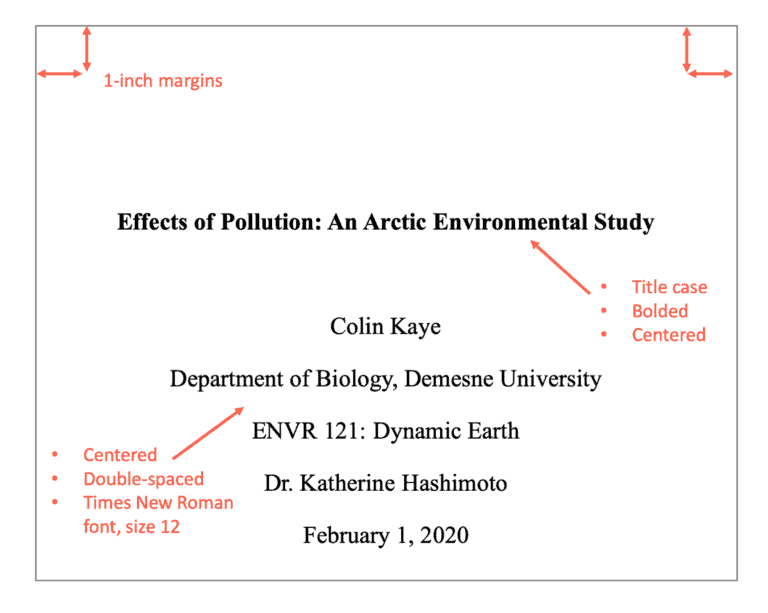 Example:GuidelinesFormatting:Make sure to follow these formatting rules when writing your APA paper. Leave margins of 1 inch at the top bottom, and both sides of the paper. Use an easily readable font (usually Times New Roman).Use a 12 point font.Use the same typeface and type size throughout the paper. Double space the paper.Title:Make sure to set up your title in the correct APA format. In the heading, right indented, put the page number. On the first line, center aligned, put the title of the paper. Example: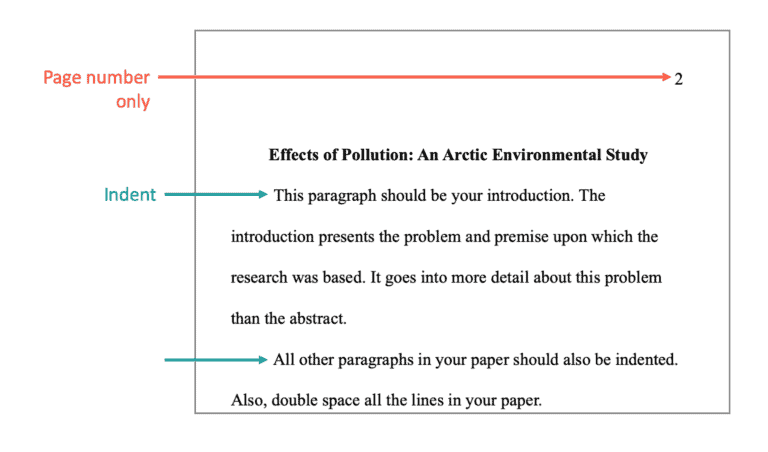 3. Reference PageMake sure to keep track of your sources by beginning the reference page at the beginning of the writing process!Format:Make sure this page is by itself. The running page number and header should continue. Make sure the sources are alphabetized. Make sure the first line of each entry is left aligned. If the entry is more then one line make sure the lines after the first are indented. Make sure everything is double spaced.*To see how to cite individual sources for each type of source on the reference page, go to the APA citations chart in this packet or look at the APA Handbook, 7th Edition*Example: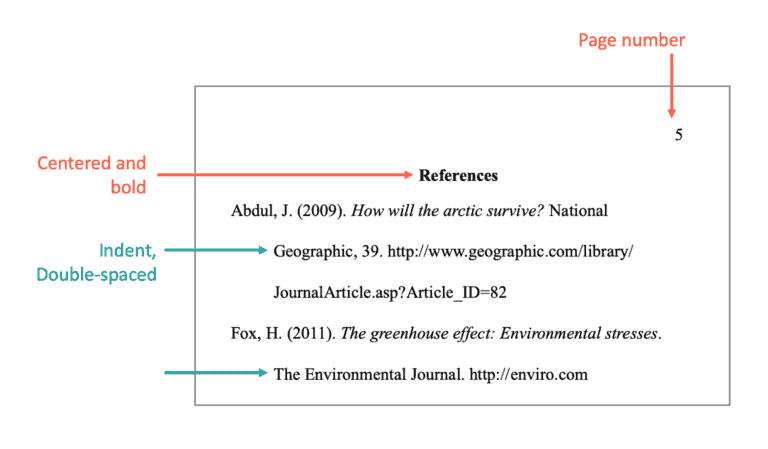 4. APA In-Text CitationsMake sure that each of your entries are formatted correctly within the paper. Parenthetical Citations At the end of the sentence, before the period, put the author’s last name and the page number in parentheses. Example: Jack hit a ball over the hill (James, 24).If there is no page number, just put the last name. If there is no author, put the first part of your citation with the page number.If you start your sentence acknowledging the author, just put the page number in the parentheses. Example: James says in his writing that Jack hit a ball over the hill (24).If there are two authors, make sure to include both. If there are three or more authors, abbreviate with the first name and then “et. al.”5. APA Citation Charts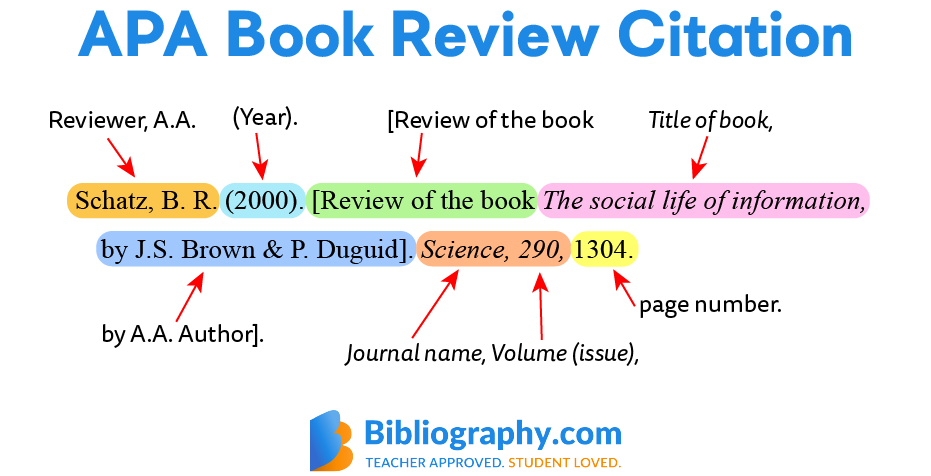 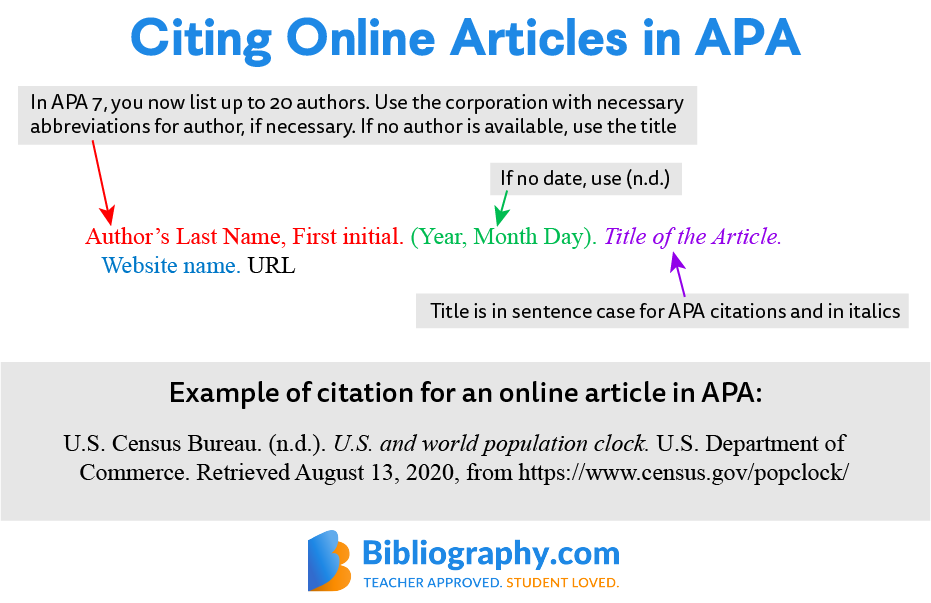 6. Example APA PapersLinks to example papers:https://owl.purdue.edu/owl/research_and_citation/apa_style/apa_formatting_and_style_guide/apa_sample_paper.html https://apastyle.apa.org/style-grammar-guidelines/paper-format/sample-papershttps://www.easybib.com/guides/citation-guides/apa-format/apa-sample-paper/ *information for this packet was compiled from Purdue Owl as well as other online resources.*